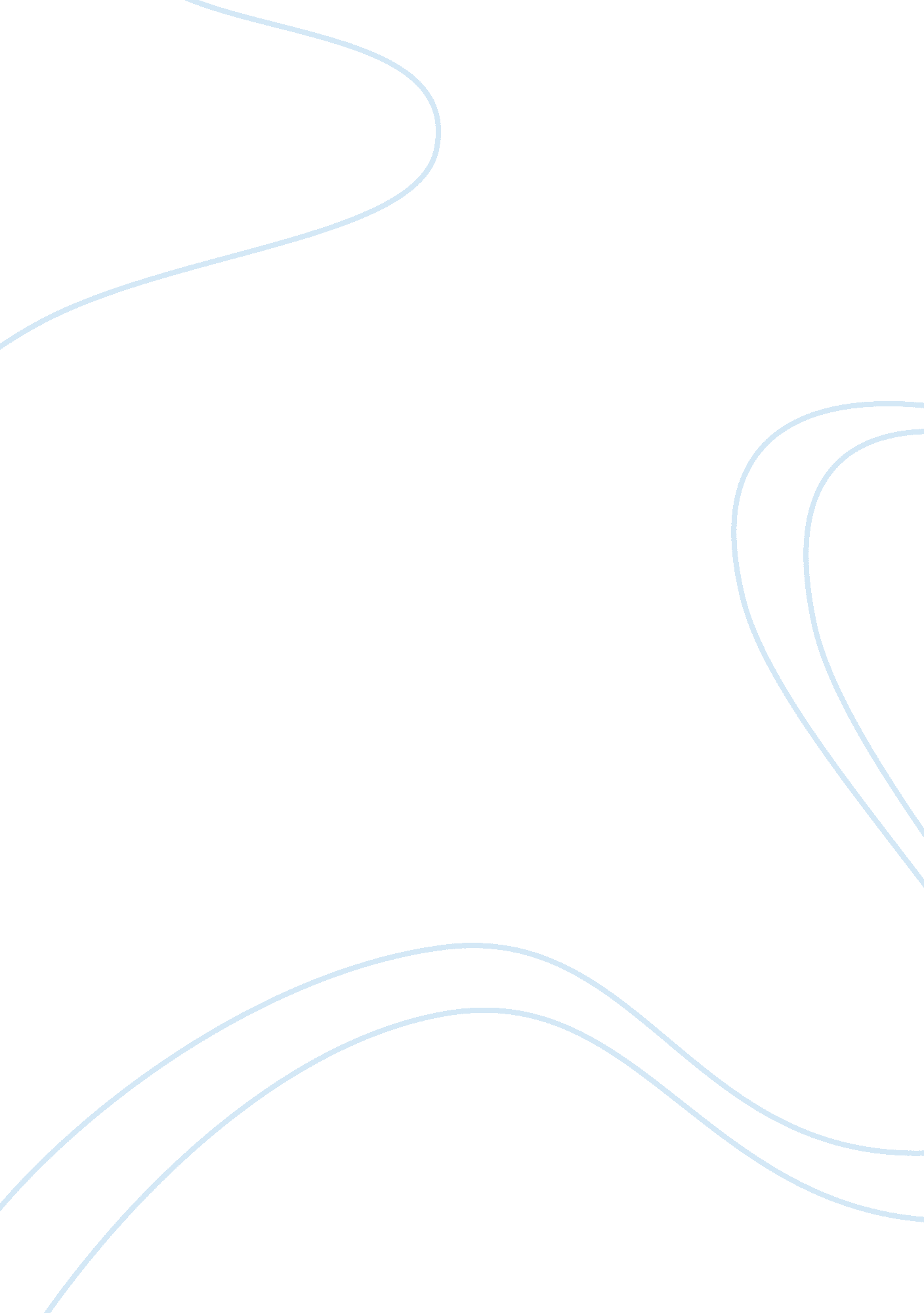 Religious studies critical thinking exampleReligion, Bible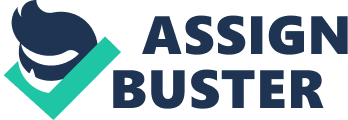 Origins of the Bible and the Universe Discussions with regards the bible and its capacity to present the real facts about creation and the emergence of the universe has long been questioned by both critics and selected scientists. To some, the story of the bible and how the universe has emerged is too good to be true that everything seemed rather magical than logical for existence. For instance, the six-days of creation seems rather impossible, or at least too miraculous to contain the overall grand creation of matters that have been realized through time. Science basically introduces a more logical pattern of explaining the existence of the universe. Through evidence and investigation, scientists come up with several assumptions and theories as to how the universe has come to life. 
Nevertheless, the support over the concept of determining what is meant in the bible by the term ‘ one day’ imposes the thought that six days may not actually mean six days in a row. Instead, it is assumed by bible scholars that each day may be measured through several thousands of years instead of realizing the mater as somewhat literal as if imposing that God has worked through the most intricate designs and the most complex creations within the short span of time of six days alone. The thousand years of creation is more believable and does actually coincide with the counting and calculating of several thousands of cosmic years before the universe existed that science imposes to be real and more dependable source of a more logical explanation as to how the universe emerged accordingly. It is through this matter that the bible and science does coincide together as means of determining the real source of the universe and how it has been formed accordingly. References Thomas F. Glick; Steven Livesey; Faith Wallis. Medieval Science Technology and Medicine: An Encyclopedia. Routledge. 
Hawking, Stephen (1988). A Brief History of Time. Bantam Books. p. 125. 
Sean Carroll, Ph. D., Cal Tech, 2007, The Teaching Company, Dark Matter, Dark Energy: The Dark Side of the Universe, Guidebook Part 1 pages 1 and 3. 
Universe, ed. Martin Rees, pp. 54–55, Dorling Kindersley Publishing, New York 2005. 
Clavin, Whitney; Harrington, J. D. (21 March 2013). ". NASA. 
Overbye, Dennis (21 March 2013). " An Infant Universe, Born Before We Knew"" Planck. 